ΕΠΕΙΓΟΥΣΑ ΑΝΑΚΟΙΝΩΣΗ 2η ΣΥΝΑΝΤΗΣΗ ΓΙΑ ΤΗΝ ΕΠΙΛΟΓΗ ΦΟΙΤΗΤΩΝΓΙΑ ΤΟ ΠΡΟΓΡΑΜΜΑ ΕRASMUS 2024 - 2025Η 2η και τελευταία συνάντηση για την επιλογή των Φοιτητών/Φοιτητριών που θα συμμετάσχουν στο ανωτέρω πρόγραμμα θα πραγματοποιηθεί τη Τρίτη 12 Μαρτίου 2024 και ώρα 13:00 στην Αίθουσα Δ7.Παρακαλούμε να παρευρεθούν οι Φοιτητές/Φοιτήτριες που έχουν κάνει ήδη αίτηση οπωσδήποτε, αλλά και όσοι ενδιαφέρονται να ενημερωθούν σχετικά.Από το Τμήμα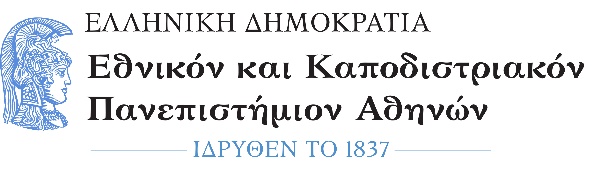 ΣΧΟΛΗ ΕΠΙΣΤΗΜΩΝ ΥΓΕΙΑΣΤΜΗΜΑ ΦΑΡΜΑΚΕΥΤΙΚΗΣΠανεπιστημιόποληΖωγράφου 157 84Πληροφορίες:Φρίντα ΓεωργίουΤηλ.:  210 727 4058E-mail: frgeorgiou@uoa.grαΑθήνα, 6 Mαρτίου 2024